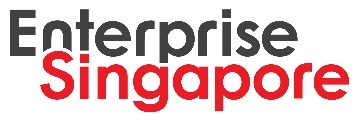 PUBLIC COMMENT ON DRAFT SINGAPORE STANDARD Things to note when filling up the public comment form:Items marked with * are compulsory.Do not modify or re-create the form, e.g. do not delete or add columns.Each comment shall be entered in a separate row. Additional rows may be added if required.If it is a new clause, indicate where to place it in the standard (e.g. after clause 4.2).Please send the completed form to Standards Division at standards@enterprisesg.gov.sg.
*Title of Standard:	_____________________________________________________________*Date of Submission:	___________________________SUBMITTED BY*Full Name:		_____________________________________________________________Designation:		_____________________________________________________________Name of Company:	_____________________________________________________________Address of Company:	_____________________________________________________________*Contact Number:	_____________________________________________________________*Email Address:		_____________________________________________________________For a draft standard or the review of an existing standard, submit your comments using the following table:For a new work item where the draft is not available at this juncture, submit your comments in the box below:S/N*Type of comment(GE – General; TE – Technical;ED - Editorial)*Clause/ Subclause/ Table, etc(e.g. 4.1, Table 2)*Proposed changes(Note: Exact wording of recommended changes should be given.)*Reasons for the changesRemarks / Comments(For use by Enterprise Singapore Secretariat)Add in more rows if required